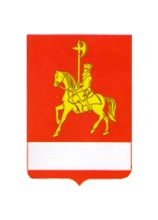 АДМИНИСТРАЦИЯ КАРАТУЗСКОГО РАЙОНАРАСПОРЯЖЕНИЕ03.03.2021                                с. Каратузское		                              № 64-рО проведении районного турнира по шашкам	На основании распоряжения администрации Каратузского района от 03.03.2021 года № 62-p «Об утверждении календарного плана проведения спортивных мероприятий Каратузского района на 2021 год:	1. Провести  районный турнир по шашкам  07 марта  2021 года                с. Каратузское, посвященный Международному женскому  Дню 8 Марта, с соблюдением превентивных мер направленных на предупреждение распространения коронавирусной инфекции.	2. Утвердить  Положение  о  проведении  районного  турнира согласно приложению.	3. Pруководителям учреждений, физкультурно-спортивных клубов организовать подготовку  спортсменов и принять участие в данном мероприятии, согласно положению.4.	Распоряжение  опубликовать на официальном сайте администрации  Каратузского района.5. Контроль  за  исполнением  настоящего  распоряжением возложить  на  Савина  А.А.,  заместителя  главы  района  по  социальным  вопросам администрации  Каратузского  района.  6.Распоряжение вступает в силу в день, следующий за днѐм его официального опубликования в периодическом печатном издании «Вести муниципального образования «Каратузский район».И.о. главы  района                                                                            	   Е.С. МиглаПОЛОЖЕНИЕо проведении районного турнира по шашкам Цели и задачи:Соревнования проводятся  с целью привлечения учащихся молодёжи и взрослого населения района к регулярным занятиям физической культурой и спортом, повышения уровня их физической подготовленности и спортивного мастерства, пропаганды здорового образа жизни, выявления лучших спортсменов и организации активного досуга.Основные задачи:пропаганда здорового образа жизни среди сельского населения разных возрастных категорий;развитие и популяризация игры в  шашки;повышение спортивного мастерства участников турнира, выявление сильнейших игроков в разных возрастных группах.Место и время:Турнир проводится 07 марта  2021 года в  помещении Каратузской районной общественной организации ВОИ  Шахматно – шашечном клубе «Вместе мы сила» с. Каратузское, ул. Ленина, 22 (вход со двора 2-й этаж), с соблюдением превентивных мер направленных на предупреждение распространения коронавирусной инфекции. Приезд и регистрация команд до 9.30 час. Начало в 10.00 час.Программа соревнований:Соревнования  личные. Проводятся в 2-х группах: 1 группа - мужчины и женщины, 2-я группа – мальчики и девочки  2007 г.р. и младше. Соревнования проводятся по  правилам  игры в русские  шашки. Система  проведения  определяется в день игры в  зависимости от  количества участников. Судейство турнира осуществляется силами Каратузского Шахматно-шашечного клуба «Вместе мы сила».Награждение и расходы:Победители  и  призеры в личных турнирах награждаются грамотами . Расходы на проезд и питание участников за счёт средств командирующих организаций.Порядок и сроки подачи заявок:Заявки подаются в день приезда в судейскую коллегию. Телефон для справок 89503074633 – Сергеев Геннадий Леонидович.Приложение № 1 к распоряжению                                                                                                                          администрации   Каратузского района                                                                                                          от  03.03.2021 № 64-р